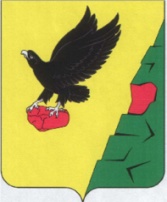 СОВЕТ  ДЕПУТАТОВТЮЛЬГАНСКОГО РАЙОНА     ОРЕНБУРГСКОЙ ОБЛАСТИЧЕТВЕРТОГО СОЗЫВАР Е Ш Е Н И ЕО внесении изменений в положение о муниципальном дорожном фонде муниципального образования Тюльганский район  Принято Советом депутатов Тюльганского района                                                             16 мая  2019 года                                                                      В соответствии со статьей 179.4 Бюджетного кодекса Российской Федерации от 31 июля 1998 г. № 145-ФЗ, Совет депутатов Тюльганского района РЕШИЛ:Внести в Положение о муниципальном дорожном фонде муниципального образования Тюльганский район, утвержденное решением Совета депутатов Тюльганского района от 20 декабря 2013 № 401-III-СД «О внесении изменений в решение Совета депутатов Тюльганского района Оренбургской области от 25 мая 2012 № 246-III-СД «О дорожном фонде муниципального образования Тюльганский район» с учетом решений Совета депутатов от 19 декабря 2014 № 465-III-СД, от 28 марта 2016  № 40-IV- СД,              от 22 декабря 2017 № 165-IV-СД, от 20 декабря 2018 № 235-IV-СД; от 21 марта 2019 № 254-IV-СД  следующие изменения: абзац 2 пункта 2.1  изложить в новой редакции:«налога на доходы физических лиц в размере 0,49% от фактических поступлений с 1 января 2019 года».Настоящее решение вступает в силу после его официального опубликования в районной газете «Прогресс-Т» и распространяется на правоотношения, возникшие с 1 февраля 2019 года.Председатель Совета депутатовмуниципального образования Тюльганский район 							         Л.А.СаламатинаГлава муниципального образования  Тюльганский район								       И.В.Буцкихп. Тюльган16 мая 2019 года№ 273-IV-СД